Návod na používanie sera reptil sun heat 100 WProsíme, čítajte pozorne a návod si odložte pre prípad potreby v budúcnosti.Sme radi, že ste si vybrali sera reptil sun heat 100 W pre denné osvetlenie vášho terária a ďakujeme za  prejavenú dôveru. sera reptil sun heat 100 W je kombinované osvetlenie, ktoré obsahuje v jednej baňke ortuťovú tlakovú výbojku a tiež infračervený žiarič. Takéto kombinované osvetlenie je predovšetkým určené pre teplomilné reptílie, u ktorých súčasne prebieha syntéza vitamínu D3 zo zložiek žiarenia UV-A a UV–B. Preto spektrum denného slnečného svetla sera lampy obsahuje zvýšenú zložku UV-A a UV–B žiarenia. Takto môžeme pohodlne dosiahnúť ožarovanie dvomi druhmi žiarenia z jedného zdroja. Týmto spôsobom dosiahneme zdravý vývoj a pohodu teplomilných obyvateľov v teráriu. Bezpečnostné pokynyProsíme, čítajte veľmi pozorne!!!Pozor, môže dôjsť k popáleniam! sera reptil sun heat 100 W sa v prevádzke veľmi zohreje. Pred akoukoľvek manipuláciou ju po vypnutí nechajte minimálne 15 minút vychladnúť.  Nikdy nepozerajte z krátkej vzdialenosti priamo do svetla lampy bez ochrany očí.Pretože svetelné spektrum sera reptil sun heat 100 W obsahuje zvýšené zložky žiarení UV-A a UV-B, teda, denná dávka ožiarenia musí byť prispôsobená druhu zvieratka. Pred vyberaním lampy z objímky odpojte sieťový prívod a (ak svietila) nechajte ju 15 minút vychladnúť.Odporúčame nepretržite monitorovať teplotu v teráriu pomocou termostatu ak používate rôzne zdroje vyhrievania.Špeciálna lampa pre terária nie je určená pre osvetlenie miestností.Použitie a oblasti použitiaVzhľadom na veľké oteplenie, musí byť sera reptil sun 100 W inštalovaná výhradne v keramickej objímke E27 (napríklad sera reptil ceramic holder). Plastové objímky sa roztavia. Predradník nie je potrebný. Aby sa zabránilo popáleniu zvierat, pri inštalácii v teráriu musí byť lampa chránená ochrannou klietkou (odporúčame sera reptil protector cage) alebo musí byť inštalovaná v reflektore (odporúčame typ sera reptil alu reflector 150 a 200 s nasadenou ochrannou mriežkou).  Lampu treba umiestniť tak, aby sa k nej nemohlo zvieratko priblížiť na menšiu vzdialenosť ako 25 cm.  Baleniesera reptil sun heat 100 WPríslušenstvo (nie je súčasťou balenia)sera reptil ceramic holder  (keramická objímka)sera reptil alu reflector	(alumíniový reflektor)sera reptil protector cage  (ochranná klietka)Návod na inštaláciu a uvedenie do prevádzkysera sun heat 100 W nesmie byť prevádzkovaná v šikmej polohe, ale musí byť zavesená kolmo. Pri zapnutom svetle lampu nesmie postriekať voda, lebo by prasklo sklo. Po vypnutí nechajte lampu minimálne 15 minút chladnúť. Bez toho, že nebola vychladnutá, nesmiete ju opäť zapnúť. Vibrácie alebo nárazy počas prevádzky alebo počas chladnutia môžu lampu zničiť. Pri silnejších otrasoch a alebo pri prehriatí, sa lampa automaticky vypne. Ak nebola otrasmi poškodená, po vychladnutí sa sama opäť zapne.  Pred tým, ako  použijete lampu do dlhodobej prevádzky, musíte ju dlhší čas testovať a merať teplotu v teráriu, aby nebola prekročená jej hodnota, už nebezpečná pre teráriové zviera (tá).ČistenieNajprv sera reptil sun heat 100 W lampu vypnite, nechajte vychladnúť. Vychladnutú lampu vyskrutkujte z objímky. Sklo otierajte handričkou (čo nepúšťa vlákna) navlhčenou v neutrálnom čistiacom prostriedku. Neponárajte ju do vody. Závit treba nechať suchý. Na čistenie nikdy nepoužívajte ostré predmety, alebo drsné čistiace prostriedky. Baňka lampy by mala byť suchá bez odtlačkov rúk, či prstov.ÚdržbaVysoké prevádzkové teploty majú za následok rôzne dilatácie materiálu. Preto príležitostne (len vo vychladnutom stave) skontrolujte, či je lampa dostatočne dobre zaskrutkovaná v objímke. sera reptil  sun heat 100 W nie je opraviteľná.Technické údaje:Prevádzkové napätie:	~ 220 – 240 V  50/60Hz Príkon	130 WZávit: 	E27UpozorneniaNa deti treba dohliadať, aby sa nehrali so zariadením.Toto zariadenie nie je určené pre používanie osobami (vrátane detí) so zníženou telesnou alebo duševnou schopnosťou alebo ak nemajú dostatočné schopnosti a skúsenosti, okrem prípadu, že za ich bezpečnosť zodpovedá  poverená osoba a poučí ich o správnom používaní a všetkých rizikách.  Likvidácia zariadeniaVyradené elektroprístroje nepatria do komunálneho odpadu! Pokiaľ sa prístroj nebude už nikdy používať, je ho majiteľ povinný zlikvidovať v súlade s platným zákonom o odpadoch  a odovzdať do patričnej skupiny odpadov. Takto bude zabezpečená jeho odborná likvidácia a zabráni sa negatívnym dopadom na životné prostredie.Z tohto dôvodu sú elektroprístroje označené týmto symbolom:                             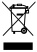 Pokiaľ budú rešpektované odporúčania v tomto návode, bude sera reptil sun heat 100 W fungovať  spoľahlivo. Predpokladaná životnosť je cca 1500 hodín. Životnosť sa výrazne skracuje pri častom zapínaní a vypínaní. 24 mesačná záruka nie je aplikovateľná.Exkluzívny dovozca pre SR: SERA SK, s.r.o., 811 05 Bratislava, Šancová 68, tel./fax: (02) 6446 3659 , (02)  524 44 701  www.sera.sk,  sera@sera.sk Test: www.euzelva.cz